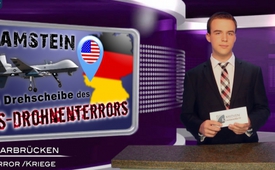 Ramstein als Drehscheibe des US-Drohnenterrors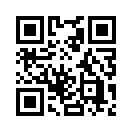 Die US-Luftwaffenbasis Ramstein im Südwesten Deutschlands gilt als die Überseedrehscheibe für Amerikas „Krieg gegen den Terror“. Laut Brandon Bryant, einem ehemaligen Air-Force-Drohnenoperator, gehen sämtliche Drohnen-Bildinformationen und -daten für die gesamte Welt durch Ramstein. Ohne diese Basis in Deutschland würden die kriegerischen Überseeoperationen der USA nicht funktionieren...Die US-Luftwaffenbasis Ramstein im Südwesten Deutschlands gilt als die Überseedrehscheibe für Amerikas „Krieg gegen den Terror“. Laut Brandon Bryant, einem ehemaligen Air-Force-Drohnenoperator, gehen sämtliche Drohnen-Bildinformationen und -daten für die gesamte Welt durch Ramstein. Ohne diese Basis in Deutschland würden die kriegerischen Überseeoperationen der USA nicht funktionieren. Mit Ramstein als Relaisstation - das ist eine Sendestation zur Reichweitenerhöhung, die Funksignale aufnimmt, verstärkt und wieder ausstrahlt, kann etwa eine Verdreifachung des US-Kampfpotentials im sogenannten „Krieg gegen den Terror“ erzielt werden. Für die US-Kriegsführung dient Ramstein darüber hinaus als Luftbrücke für in Afrika eingesetzte Spezialeinheiten oder für Munitionstransporte in Richtung Syrien und Irak. Durch die Bereitstellung der Basis Ramstein wird die illegale Kriegsführung der US-Administration in Afrika und im Nahen Osten ermöglicht. Mehrere Rechtsexperten stufen Drohnenangriffe von deutschem Boden aus als Bruch des Völkerrechts ein. Militärische Geheimdienstoperationen zur gezielten Tötung von Menschen nach amerikanischem Vorbild sind nach deutschem Recht unzulässig. Laut dem deutschen Auswärtigen Amt beruft sich die Stationierung ausländischer Streitkräfte in Deutschland – somit auch in Ramstein – auf den „Aufenthaltsvertrag von 1954“ und könnte jederzeit mit einer Frist von zwei Jahren gekündigt werden.von kno./beka.Quellen:http://www.kla.tv/8922
https://netzpolitik.org/2016/die-ramstein-drohnenbasis-und-der-nonstop-krieg
http://daserste.ndr.de/panorama/archiv/2014/Deutschland-Schaltzentrale-im-Drohnenkrieg,drohnen177.htmlDas könnte Sie auch interessieren:---Kla.TV – Die anderen Nachrichten ... frei – unabhängig – unzensiert ...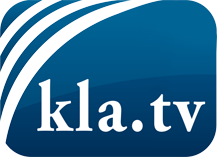 was die Medien nicht verschweigen sollten ...wenig Gehörtes vom Volk, für das Volk ...tägliche News ab 19:45 Uhr auf www.kla.tvDranbleiben lohnt sich!Kostenloses Abonnement mit wöchentlichen News per E-Mail erhalten Sie unter: www.kla.tv/aboSicherheitshinweis:Gegenstimmen werden leider immer weiter zensiert und unterdrückt. Solange wir nicht gemäß den Interessen und Ideologien der Systempresse berichten, müssen wir jederzeit damit rechnen, dass Vorwände gesucht werden, um Kla.TV zu sperren oder zu schaden.Vernetzen Sie sich darum heute noch internetunabhängig!
Klicken Sie hier: www.kla.tv/vernetzungLizenz:    Creative Commons-Lizenz mit Namensnennung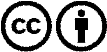 Verbreitung und Wiederaufbereitung ist mit Namensnennung erwünscht! Das Material darf jedoch nicht aus dem Kontext gerissen präsentiert werden. Mit öffentlichen Geldern (GEZ, Serafe, GIS, ...) finanzierte Institutionen ist die Verwendung ohne Rückfrage untersagt. Verstöße können strafrechtlich verfolgt werden.